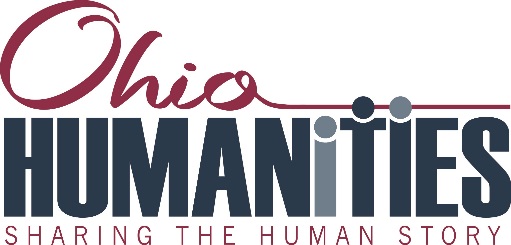 Ohio Humanities Board Membership NominationProposed Board Member (Information is confidential)II. Please check all that apply and provide examples where possible:III. Nomination Statement (Please attach additional pages for your responses if needed.)IV. Please provide information about yourself as the nominator (This information is confidential.)Please complete the following attachments and send the application as a Word attachment to pwilliamsen@ohiohumanities.org      Or as a hard copy to: 	Patricia N. WilliamsenExecutive DirectorOhio Humanities471 East Broad Street, Suite 1620Columbus, OH 43215NameAddressCity, State, ZipPhone EmailJob TitleEmployer/OrganizationNonprofit or Cultural AffiliationsRelevant Humanities ExperienceGeographyBusiness ExpertiseGovernment Policy ExpertiseDevelopment ExpertiseWhat is your relationship to the nominee?Has this person expressed an interest in serving on the Ohio Humanities Board?Why do you believe this person is a strong candidate for our Board?  What will s/he bring to Ohio Humanities? What else should the nominating committee know about your nominee?NameAddressCity, State, ZipPhoneEmail